Can I create an Exit Plan through the Unknown for Scaredy Squirrel?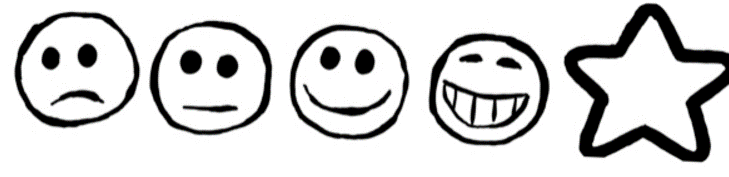 Draw a dotted line through the pictures get to the other side of the park.Complete the exit plan with some instructions for Scaredy Squirrel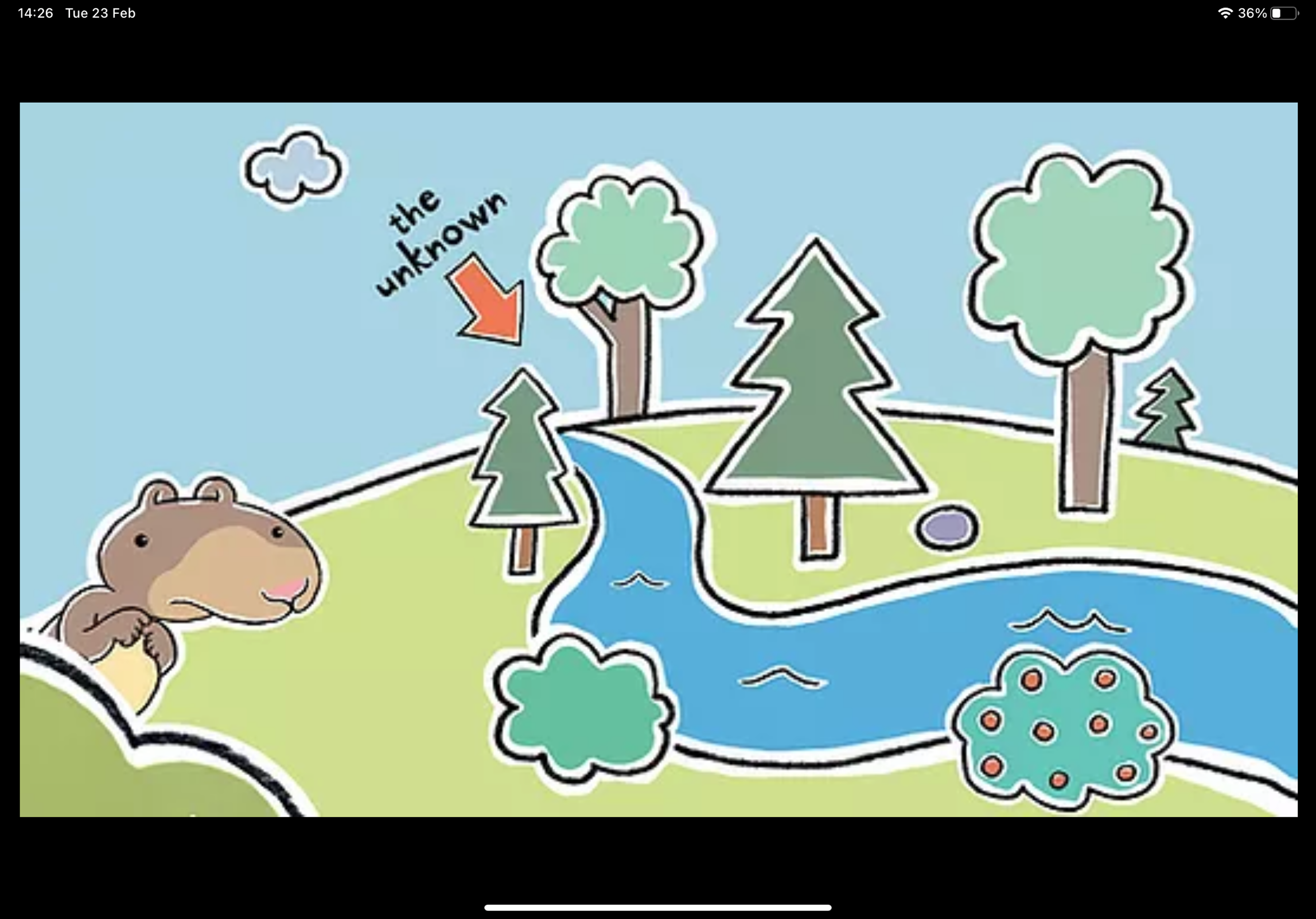 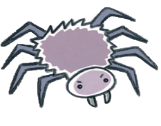 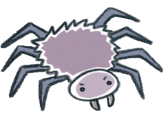 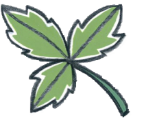 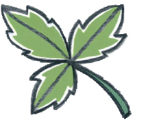 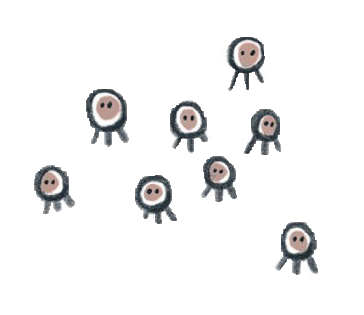 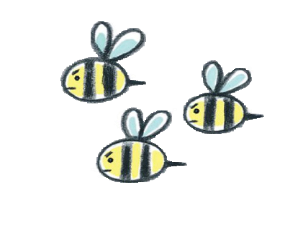 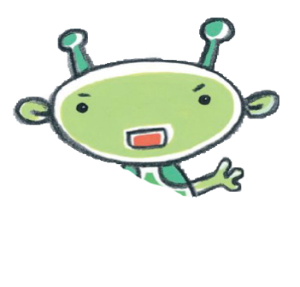 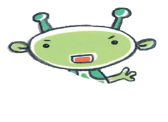 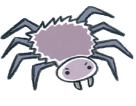 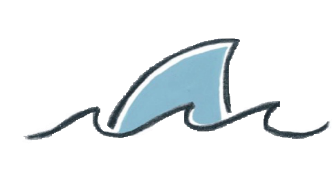 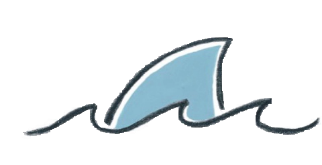 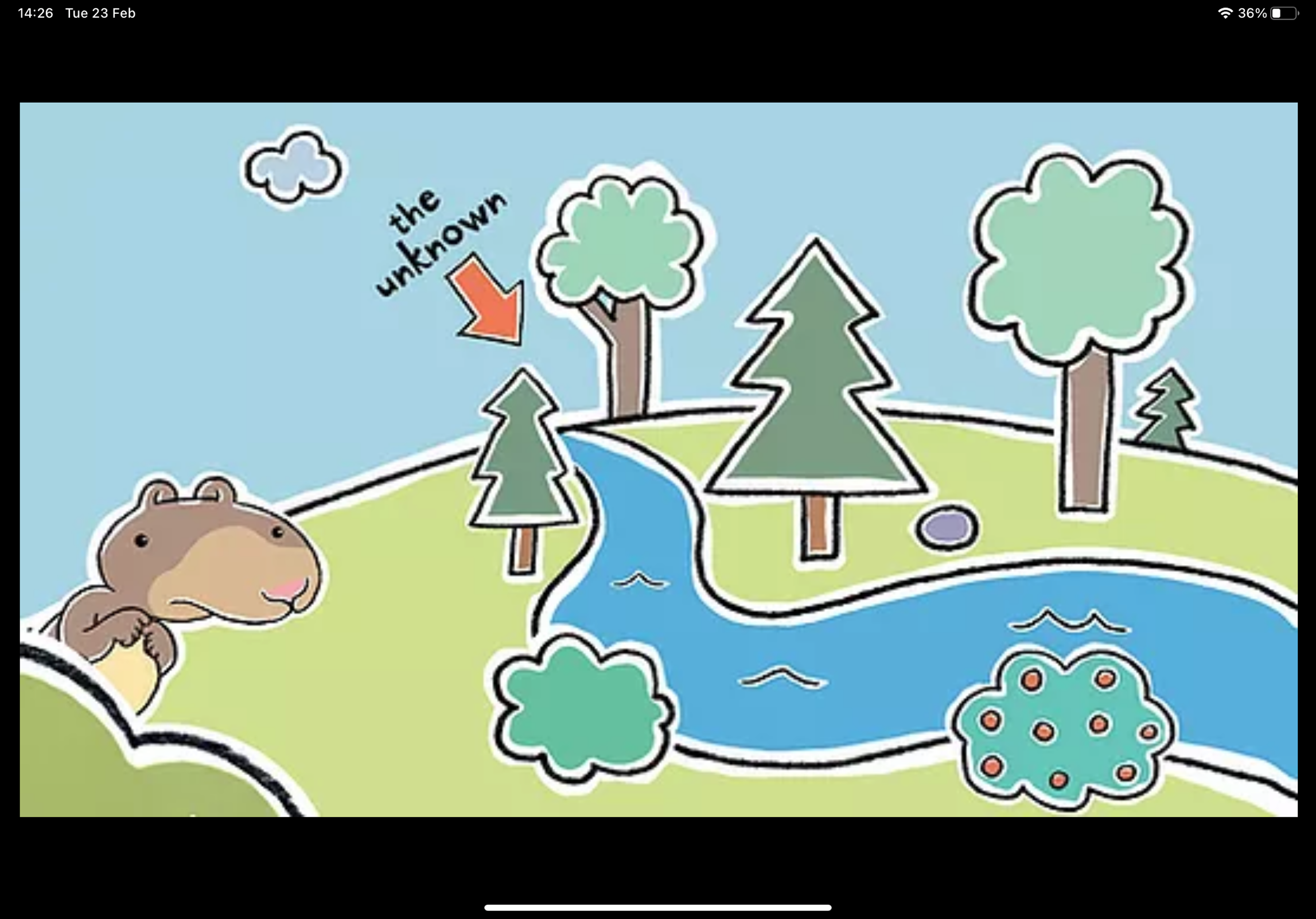 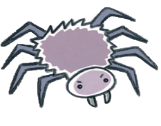 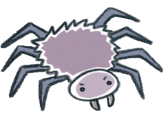 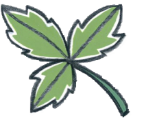 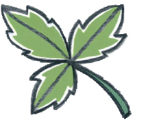 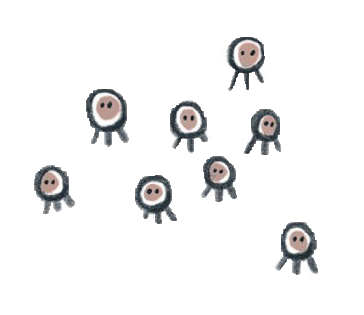 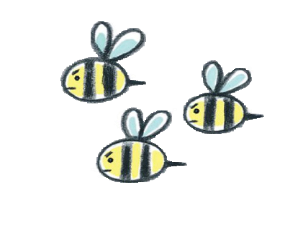 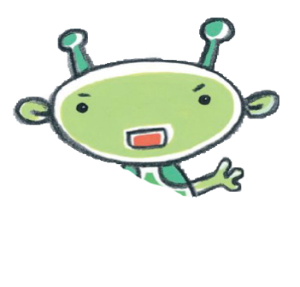 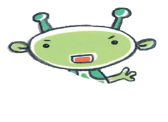 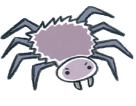 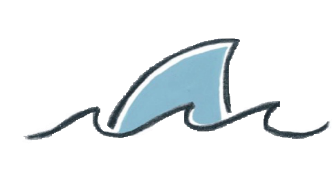 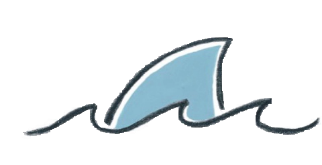 